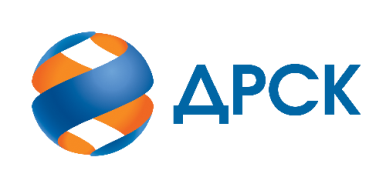 Акционерное Общество«Дальневосточная распределительная сетевая компания»«УТВЕРЖДАЮ»Заместитель председателя закупочной комиссии__________________ С.А.Коржов«18» июня 2021 год № 513.1/УТПиР-ПС                                                                                                  18 июня 2021 г.   				                        Организатор: АО «Дальневосточная распределительная сетевая компания»Заказчик: АО «Дальневосточная распределительная сетевая компания»Способ и предмет закупки: запрос котировок в электронной форме участием только субъектов МСПИзвещение опубликовано в Единой информационной системе в сфере закупок на сайте www.zakupki.gov.ru (далее — «ЕИС») от 07.06.2021 № 32110358584Внесены следующие изменения в Извещение о закупке:Внесены следующие изменения в Документацию о закупке:Все остальные условия Извещения и Документации о закупке остаются без изменений.Коваленко О,В.(416-2) 397-242  Уведомление о внесении изменений В Извещение о закупке и Документацию о закупке по запросу котировок в электронной форме с участием только субъектов МСП на право заключения договора на выполнение работ «Реконструкция ВЛ 0,4 кВ г. п. Николаевка Смидовичского района, с. Дежнево, Ленинского района филиал ЭС ЕАО»(лот № 92001-ТПИР ОБСЛ-2021-ДРСК)№ п/пНаименованиеСодержание пункта Извещения15Дата начала – дата и время окончания срока подачи заявокДата начала подачи заявок:«07» июня 2021 г.  Дата и время окончания срока подачи заявок:«30» июня 2021 г. в 14 ч. 00 мин.  по местному времени Организатора№ п/пНаименование пунктаСодержание пункта Документации о закупке1.2.16Срок предоставления Участникам разъяснений по Документации о закупкеДата и время окончания срока предоставления разъяснений:«30» июня 2021 г. в 14 ч. 00 мин. Организатор вправе не предоставлять разъяснение в случае, если запрос от Участника поступил позднее чем за 3 (три) рабочих дня до даты окончания срока подачи заявок, установленной в пункте 1.2.17.1.2.17Дата начала – дата и время окончания срока подачи заявокДата начала подачи заявок:«07» июня 2021 г. Дата и время окончания срока подачи заявок:«30» июня 2021 г. в 18 ч. 00 мин.  по местному времени Организатора1.2.18Дата рассмотрения заявокДата окончания рассмотрения заявок:«15»июля 2021 г.1.2.19Дата подведения итогов закупки Дата подведения итогов закупки:«22» июля 2021 г.